Tasg 8 – TrionglauGwybodaeth am y DasgSgiliau a asesir gan y dasgSGORIOCwestiwnLefel anhawsterCyd-destun mathemategol y Cwricwlwm CenedlaetholMath o destunMathau cwestiynau8. TrionglauCanolig (C8.1)Siâp.Gwybodaeth ar ffurf testun parhaus, byr, gyda llun i’w ddehongli.Aml ddewis, dehongliad diagramatig a chyfieithu disgrifiad ysgrifenedig yn ddiagram.Sgiliau meddwl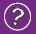 Sgiliau llythrennedd a chyfathrebu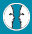 CynllunioGofyn cwestiynauGweithredu sgiliau, gwybodaeth a dealltwriaeth sydd ganddyn nhw eisoesCasglu gwybodaethPenderfynu’r broses/dull a strategaethPenderfynu’r meini prawf llwyddiantDatblyguMeddwl yn rhesymegol a chwilio am batrymauYstyried tystiolaeth, gwybodaeth a syniadauFfurfio barn a phenderfynuCadw golwg ar gynnyddMyfyrioAdolygu deilliannau a meini prawf llwyddiantAdolygu’r broses/dullGwerthuso’u dysgu a’u meddwl eu hunainCysylltu a meddwl ochrolDarllenLleoli, dewis a defnyddio gwybodaeth gan ddefnyddio strategaethau darllenYmateb i’r hyn maen nhw wedi’i ddarllenYsgrifennu	Trefnu syniadau a gwybodaethSgiliau cyfathrebu ehangachCyfleu gwybodaethCynllunioGofyn cwestiynauGweithredu sgiliau, gwybodaeth a dealltwriaeth sydd ganddyn nhw eisoesCasglu gwybodaethPenderfynu’r broses/dull a strategaethPenderfynu’r meini prawf llwyddiantDatblyguMeddwl yn rhesymegol a chwilio am batrymauYstyried tystiolaeth, gwybodaeth a syniadauFfurfio barn a phenderfynuCadw golwg ar gynnyddMyfyrioAdolygu deilliannau a meini prawf llwyddiantAdolygu’r broses/dullGwerthuso’u dysgu a’u meddwl eu hunainCysylltu a meddwl ochrolSgiliau rhifedd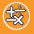 CynllunioGofyn cwestiynauGweithredu sgiliau, gwybodaeth a dealltwriaeth sydd ganddyn nhw eisoesCasglu gwybodaethPenderfynu’r broses/dull a strategaethPenderfynu’r meini prawf llwyddiantDatblyguMeddwl yn rhesymegol a chwilio am batrymauYstyried tystiolaeth, gwybodaeth a syniadauFfurfio barn a phenderfynuCadw golwg ar gynnyddMyfyrioAdolygu deilliannau a meini prawf llwyddiantAdolygu’r broses/dullGwerthuso’u dysgu a’u meddwl eu hunainCysylltu a meddwl ochrolDefnyddio gwybodaeth fathemategolCasglu gwybodaethCyfrifoDefnyddio amrywiaeth o ddulliauDehongli a chyflwyno canfyddiadauCofnodi a dehongli data a chyflwyno canfyddiadauTRIONGLAU 8.1Marc llawn: Ateb D.Dim marc: Atebion eraill neu ddim ateb o gwbl.Mae ateb y cwestiwn hwn yn gywir yn cyfateb i anhawster o 537 pwynt sgôr ar raddfa fathemateg PISA. Ar draws gwledydd OECD, atebodd 58% o fyfyrwyr yn gywir. I ateb y cwestiwn yn gywir, rhaid i fyfyrwyr dynnu ar eu sgiliau o’r clwstwr medr cysylltiadau.